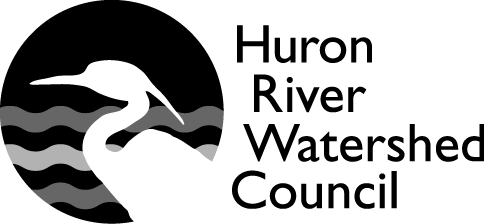               TOTAL PHOSPHORUS, TOTAL SUSPENDED SOLIDS, NITRATE-NITRITE and ECOLI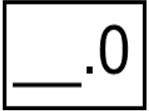 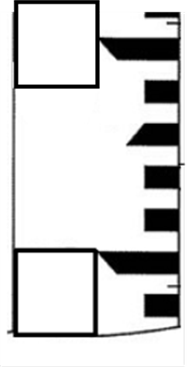  SITE PARAMETERS		(Horiba measurements)CollectionCollectionLab SubmissionLab SubmissionDate:Time:Date:Time:Water temperature (°C)Conductivity (mS)pHDissolved oxygen